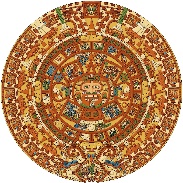 La Academia Dolores Huerta Charter Middle School “A Dual Language Charter Middle School”400 W.Bell St.Las Cruces, NM 88005Phone: 575-526-2984Fax: 575-523-5407 Regular Governing Council Meeting MinutesThursday, July 11, 2019 at 5:30 PM, LADHLa Academia Dolores Huerta Conference PortableAdrian Gaytan called meeting to order: 5:36 PM Roll call and establish quorum GC Members Present: Adrian Gaytan, PresidentYoli Silva, Vice-PresidentElaine Palma, SecretaryRobert Palacios, Treasurer Michael Sena       	Quorum establishedGuests: Melissa Miranda, Head Administrator; Mirna Rodriguez, Business Specialist; Sylvy Galvan de Lucero, Instructional Coach; Michelle Paz, Assistance Principal; Kyle Hunt and Mary Hagemann with the Vigil Group (departed meeting at 5:48pm)Approval of agenda Robert Palacios moved to approve the agenda; Adrian Gaytan secondedRoll Call Vote:Adrian Gaytan: yesElaine Palma: yesRobert Palacios: yesYoli Silva: yesMichael Sena: yesNone opposed, motion passedOpen forum-public input*No one present at meeting.Public comments and observations regarding education policy and governance issues, as well as the strategic planning are heard at this time. Time limit per presenter may be imposed by ChairApproval of June 13, 2019 Regular GC Meeting Minutes Adrian Gaytan moved to approve the June 13, 2019 Regular GC Meeting Minutes; Yoli Silva secondedRoll Call Vote:Adrian Gaytan: yesElaine Palma: yesRobert Palacios: yesYoli Silva: yesMichael Sena: yesNone opposed, motion passedACTION ITEMSReview, discussion, and possible approval of Melissa Miranda’s 2019-2020 revised employment contract.Adrian Gaytan moved to approve the Melissa Miranda’s 2019-2020 revised employment contract; Michael Sena secondedRoll Call Vote:Adrian Gaytan: yesElaine Palma: yesRobert Palacios: yesYoli Silva: yesMichael Sena: yesNone opposed, motion passedReview, discussion, and possible approval of Allowable work experience/college credit hours/certified licensure level policy.-Mrs. Rodriguez explained that during hiring processes they came across the question of how to how to credit teaching experience (i.e. how to and what to credit as one year of experience). Mrs. Rodriguez reviewed policies from Gadsden ISD, Las Cruces Public Schools, and a charter school in Albuquerque. Based on those resources Ms. Miranda generated the policy. -Although policy was sent to GC, Ms. Rodriguez will resend as the received copy was not aligned correctly.  Adrian Gaytan moved to approve the Allowable work experience/college credit hours/certified licensure level policy; Robert Palacios secondedRoll Call Vote:Adrian Gaytan: yesElaine Palma: yesRobert Palacios: yesYoli Silva: yesMichael Sena: yesNone opposed, motion passedNEW BUSINESS: DISCUSSION ITEMS ONLY – NO ACTION WILL BE TAKEN2019-2020 Corrective Action Plan (CAP) review: (proposed CAP attached to meeting minutes)-Ms. Miranda explained her new concerns: the CAP requires 10% growth in the first semester and 10% growth in the second semester. What happens if there is a traumatic event or if the student makes all the growth in the first semester. She would prefer that the goal read 20% growth over the academic year. Will send Patty Gipson email requesting change. -Testing will assess “priority standards”. Tests will be about 18-questions long.-Mr. Gaytan asked about efforts to involve the parents and get the kids to “buy-in”Ms. Miranda and Ms. and Paz: Class period times have been decreased to allow for the scheduling of an advisory period. It is during this time that social justice issues, test taking skills, note taking strategies, organizational skills, relationship building between the teacher and the students (as they will be responsible for that cohort until they leave LADH), and career exploration will be addressed. Additionally, grade specific meetings will be held at the beginning of the year to identify what the expectations are of the students, teachers, and administration. -Ms. Miranda noted that she received clarification, via email on June 9, 2029, from Patty Gipson regarding TSI funds. Per her email, “… I have attached the newest version of the CAP. We did double check and it was confirmed that there will be no funding for TSI schools. As a result, the language for TSI funding has been replaced with general language that requests how the school is budgeting their resources to best serve students and promote student growth.” Review of testing that will be used to measure student progress:-Ms. Gaytan reported that Illuminate testing will be administered 3x/year (August, December, and May) during English and Math classes. -Mrs. Palma: Based on the questions/input from the PEC during their June meeting, it appears that secondary to students being in a dual language school, they must be tested in both English and Spanish. -Ms. Galvan does not believe testing must be conducted in both languages but will check. -Mr. Palacios will pull up the PEC meeting transcripts to determine if that was truly what was said. -Access test scores will guide the determination of who will take the test in Spanish. Finance Committee Report (reports attached to meeting minutes)-Mary Hagemann will now be working with Kyle Hunt;-Books are fully reconciled; -Received all expected revenue-Expenditure report ending closer to $300,000-No compliance issues-More disbursement due to higher payouts in June-During this audit we were missing some source documents from previous business manager. We are expecting less findings (last year had four) this year. -Audit will begin in July and should be concluded in early October. There will be an exit interview, but results cannot be discuss until February/March when they are certified by the State.-Mrs. Palma asked about the elimination of the small school funding: Mr. Hunt noted that there will be a 20% reduction over the next three years. Given that the total reduction (at 20% over three-years) is only 60%, Mr. Hunt is not sure if the State will be expecting a reduction of 20% over five years or if they will let it be after the third year. Mr. Hunt was not sure how much money LADH received from this fund but will find out and email Ms. Miranda the information. Mr. Gaytan aske who is contacted first if there are any financial concerns. Mr. Hunt noted that he would contact Ms. Miranda and Mrs. Rodriguez first.Head Administrator’s Report: (report attached to meeting minutes)Additions to report that was emailed to GC (attached to minutes):-Looking at advertising in the Sun News, LC Bulletin, Thrifty Nickel, Tú Magazine, and on the radio. Mrs. Silva suggested looking into Comcast.-July 31st new student orientation-Teacher news: Hired five positions: Spanish Language Arts; English Language Arts; Social Studies; part-time English Language Development; Creative Media; and part-time social worker.WIDA Scores: No student will be exited out of the program unless parent requests. Some students regressed. Ms. Paz spoke with Dr. Lozano with LCPS, who reported that about only 148 of the Las Cruces Public School students passed. This is the 3rd year this version of the test is used. This version is much more rigorous and increased exit level from 4.5 to 5.0.-September 1st roll out volunteer program-Student handbooks/staff versions were sent to GC for review and recommendationsCurriculum Committee Update-Received Spring Board-7th and 8th of the Spanish curriculum GC Secretary Update:Bylaw revision: PEC approved at June meetingAdjourn to Close Session:To discuss threatened or pending litigation in which the public body is or may become a participant. Specifically, discussion of LADH’s final response draft [10-15-1(H)(7) NMSA 1978].Adrian Gaytan moved to adjourn into closed session at 7:08pm; Robert Palacios secondedRoll Call Vote:Adrian Gaytan: yesElaine Palma: yesRobert Palacios: yesYoli Silva: yesMichael Sena: yesNone opposed, motion passedAdjourn from close sessionAdrian Gaytan moved to adjourn out of closed session at 7:09pm; Robert Palacios secondedRoll Call Vote:Adrian Gaytan: yesElaine Palma: yesRobert Palacios: yesYoli Silva: yesMichael Sena: yesNone opposed, motion passedMs. Paz thanked the GC for all their work. She noted that the current GC was the most involved/active GC that she has ever witnessed. Adjourn GC general meetingRobert Palacios moved to adjourn the general GC meeting at 7:10pm; Michael Sena secondedRoll Call Vote:Adrian Gaytan: yesElaine Palma: yesRobert Palacios: yesYoli Silva: yesMichael Sena: yesNone opposed, motion passed*Any individual attending a board meeting may sign in to participate in the Public Input section of the Agenda, if any. Such persons may speak on any item after the individual is recognized by the President of the Board and introduces himself/herself at the podium. The Governing Council of La Academia Dolores Huerta will not take action on any item presented under Public Input, until an opportunity to do so is afforded. La Academia Dolores Huerta will provide an interpreter for the Hearing Impaired and simultaneous Spanish translation upon request. Requests should be submitted to the chancellor’s office three days prior to the meeting.Principal’s ReportJuly 11, 2019Current Enrollment:         We are currently enrolling students into LADH for the 2019-2020 school year.LADH News:The following Curriculums have been order for the 2019-2020 school year:Galeria-RECEIVED 7th & 8th Only (waiting for 6th grade) Spanish Language ArtsSpring Board-RECEIVED!English Language ArtsMathNew Student Information SystemPowerSchool Office/Admin staff were trained on June 25th & June 26th Student information has been transferred Currently working on student schedulesMeeting with Simon (Illuminate) to create 2019-2020 student assessmentFinance Committee will meet on Thursday, July 11th  (See Finance Report)Student Achievement:State assessment reports have not been releasedProfessional Learning Community (PLC):N/AUpcoming Events: New Student OrientationWednesday, July 31st   Fundraisers:N/AStudent News: LADH is currently accepting students for the 2019-2020 school yearStudents return to school on Wednesday, August 7th Teacher News:Interviews have been taking place until all positions filledWe have approximately 3-4 positions to fill-not including our long-term sub positionsWe have offered 5 individuals a position at LADHAll 5 has acceptedPositions filled:Spanish Lang. Arts, English Lang. Arts, Social Studies, English Lang. Development (part-time), Creative MediaStaff return to work on Friday, August 2nd (Staff Work Day)Professional DevelopmentAugust 5th & August 6th PowerSchool Child Abuse/NeglectSexual Harassment Illuminate Cross-Curricular InstructionStandards AlignmentCommunity Collaboration:POMS & AssociatesPD Training 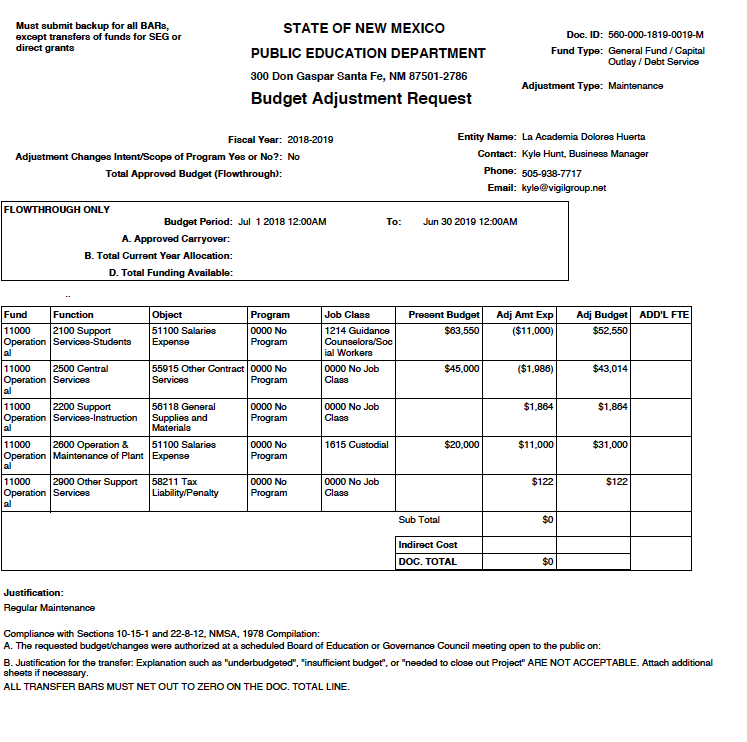 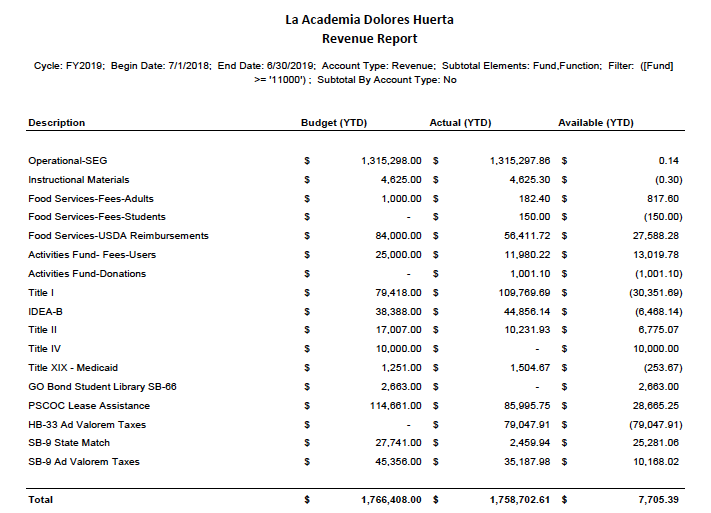 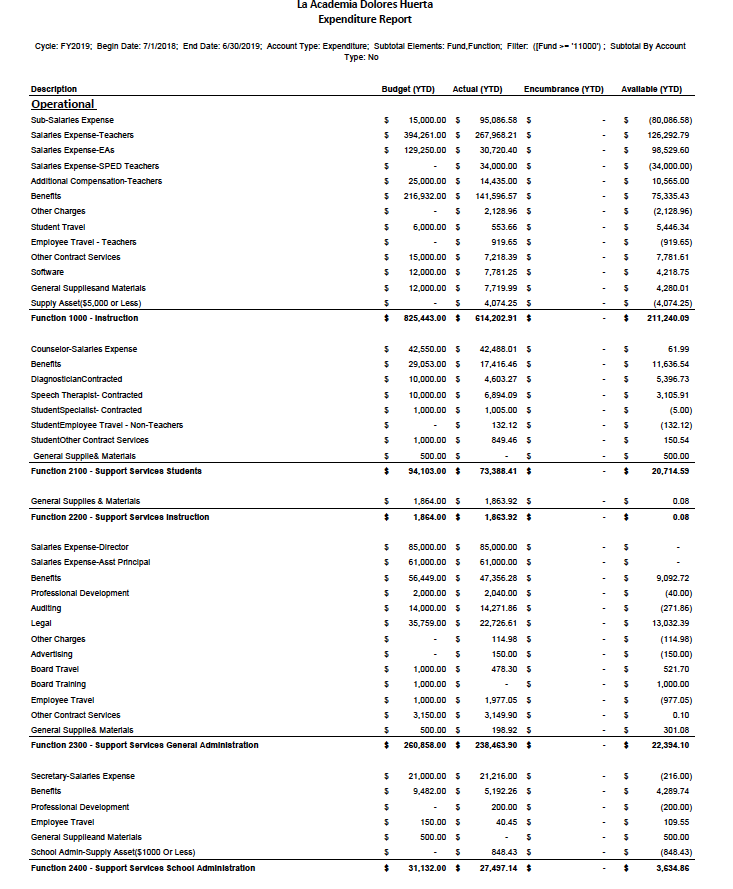 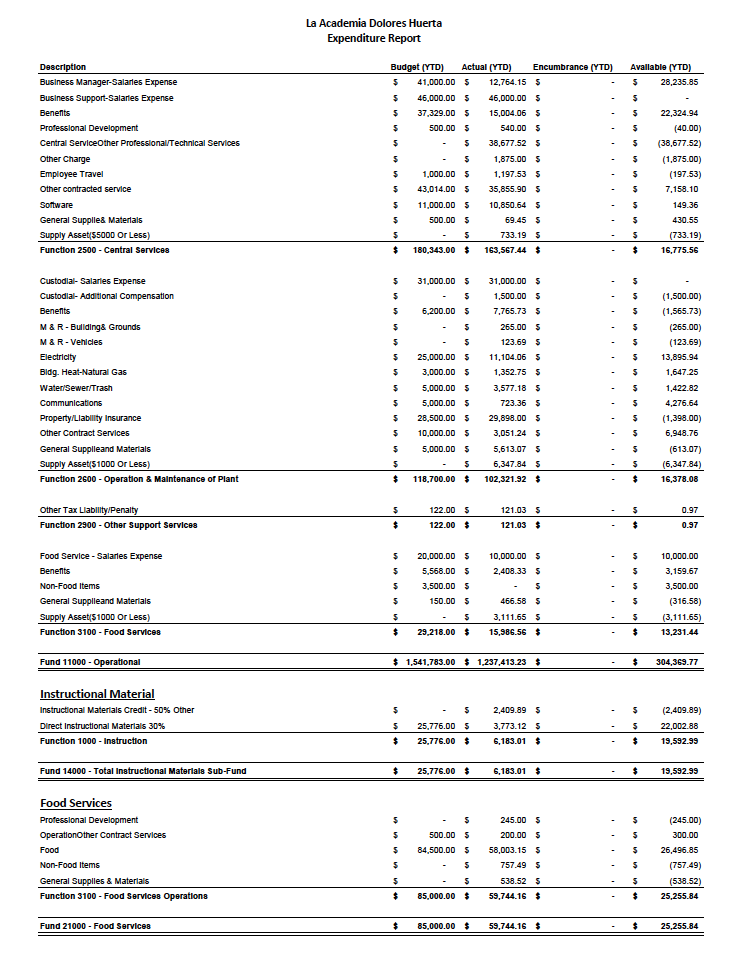 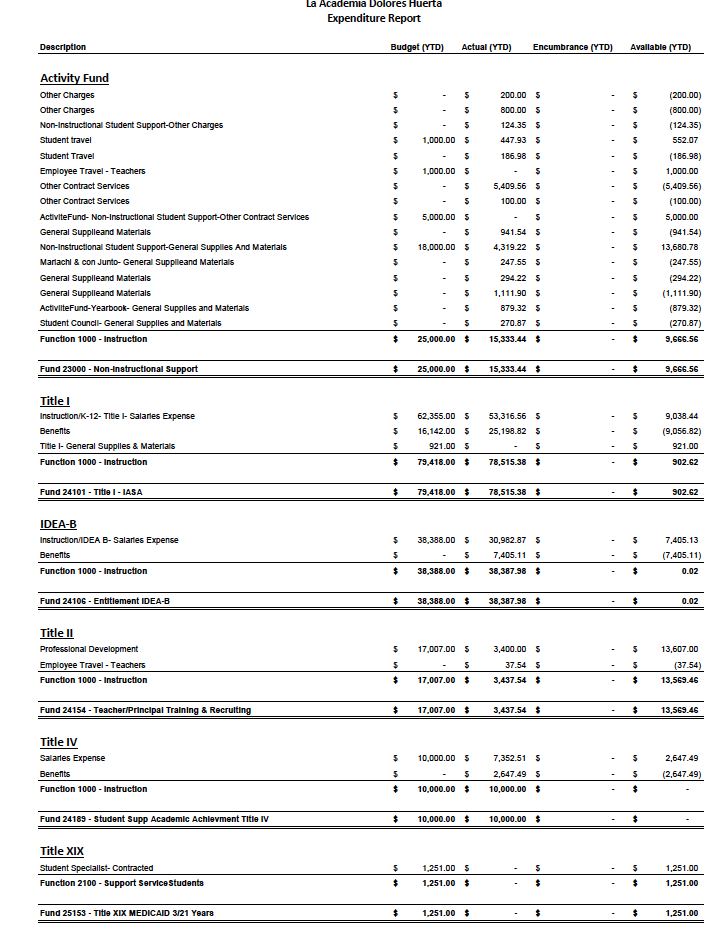 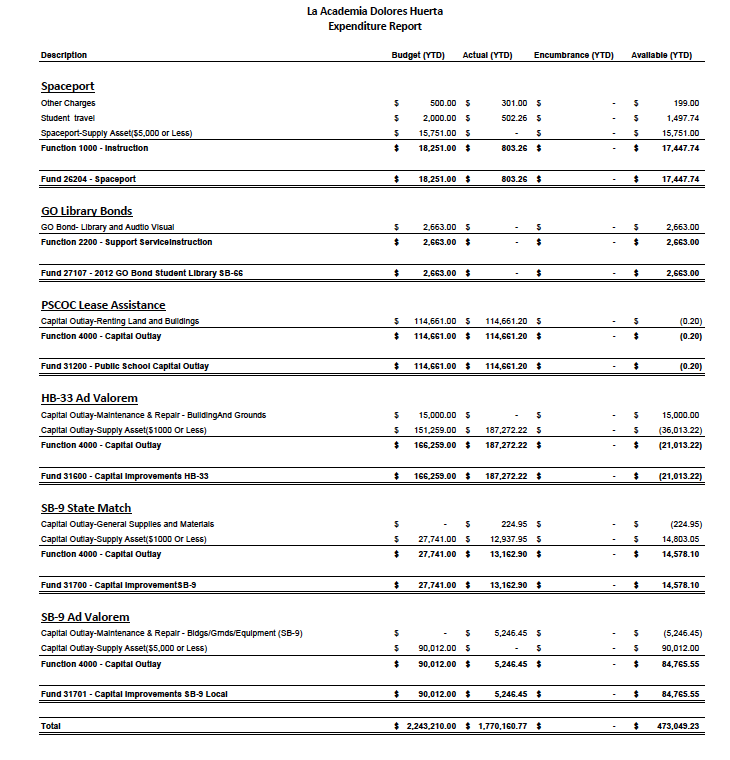 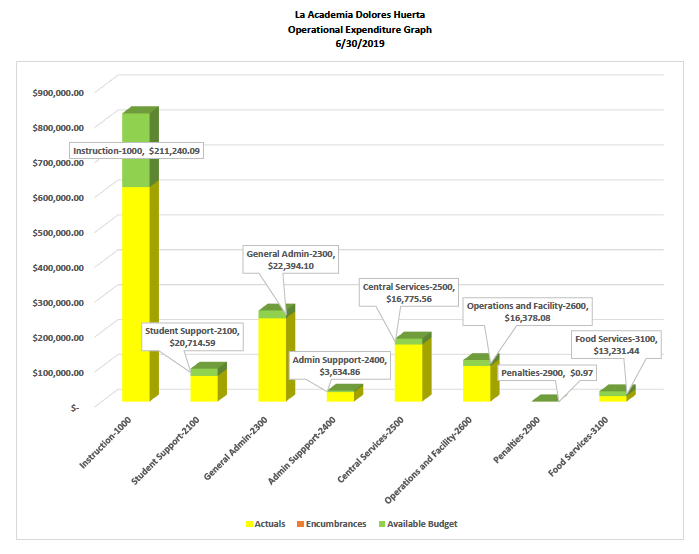 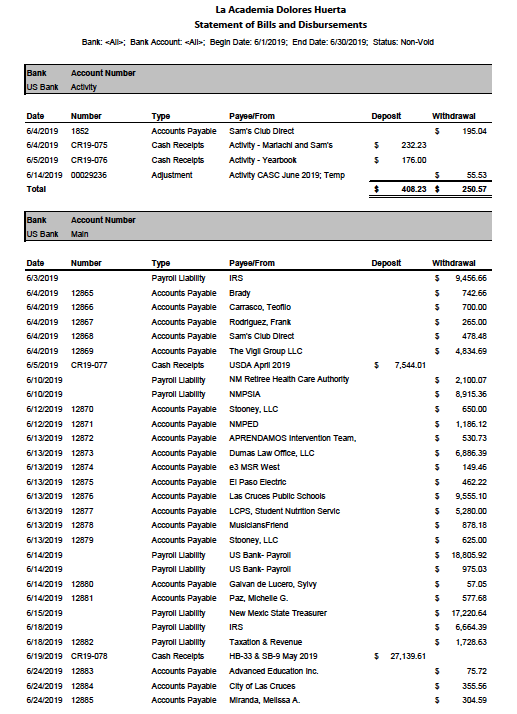 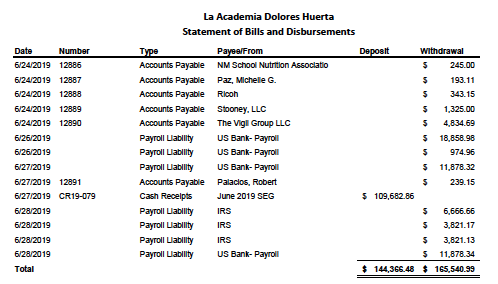 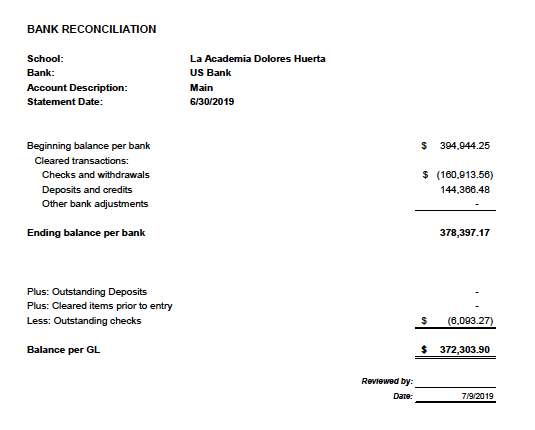 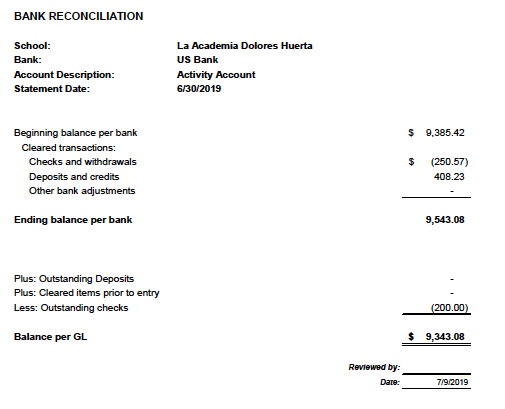 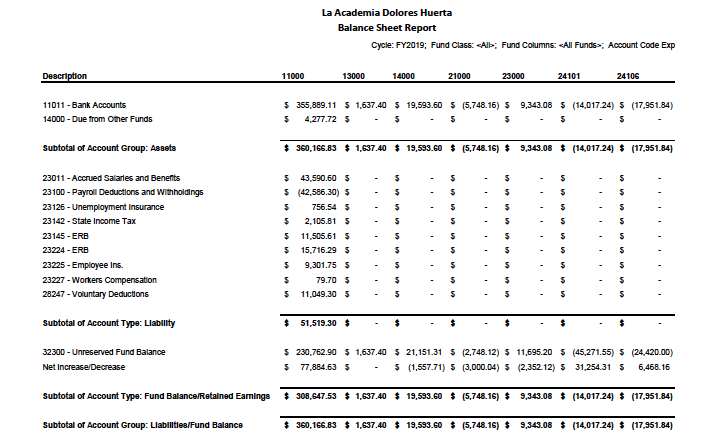 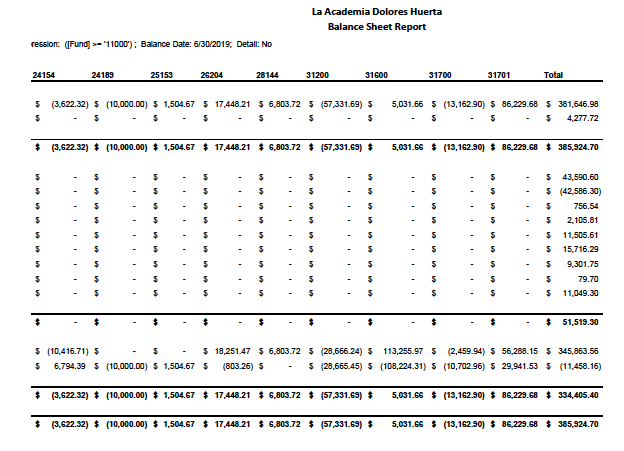 GradeEnrolled6th 7th 428th 30TotalTable 1Table 1Table 1Table 1Table 1Table 1CAP RequirementGeneral AgreementNotesDate of CompletionEvidenceReport updateAcademic Indicator    The Definition of growth will be 10%. 65% of the lowest 50% of students in each grade level will show 10% growth in both ELA and Math from the fall administration of Illuminate to the Winter administration of Illuminate.  There will be an additional 10% growth between the winter administration of Illuminate and the Spring administrationWinter data uploaded to dashboard and Spring data uploaded to dashboard.  90 day plan submitted to CSD for PEC review The school will meet or exceed its WIDA goal of .5Organizational IndicatorThe principal must seek out leadership development opportunities and on a quarterly basis, report on her attempts to find and participate in such programs to the PEC.  The principal will present proposed training to the PEC by the date required to submit documents to the PEC for the August meeting.  PEC will approve/modify the plan for the year at the August meeting.  The principal may provide proof of trainings taken from the date of the CAP up to the date of approval of the list and ask that these trainings count towards the plan.  Proof of trainings completed will be provided to the PEC in September, 2020August meeting of PEC submission.      Update to Commission at PEC meeting when the Winter data upload of Illuminate is provided.The school’s governing body members must complete training provided by the PECThe PEC will contract for training and  will work with the school to develop training that best addresses concerns and needs identified by the school/Pec/CSDFor the upcoming school year the school’s governing body will work with the contractor for training provided by the PEC to develop and implement a tool for appropriately evaluating the principal and their own performanceThe school must show how it has budgeted resources to help show that they are working to  support student growth.Provided at August meeting.  Professional development, curriculum resources, data work etc 